Instituto de Educação Infantil e JuvenilInverno, 2020. Londrina, 18 de Setembro.Nome: ____________________________________ Turma: 3º ano.Área do conhecimento: Educação Física | Professor: LeandroEducação Física – GYM KIDS 2Olá olá pessoal! Agora é ginástica mesmo!!!  Vamos com meu amigo Robson Furlan do Gym kids! (faça o tempo que você puder).https://www.youtube.com/watch?v=mPhHOpzm7HE 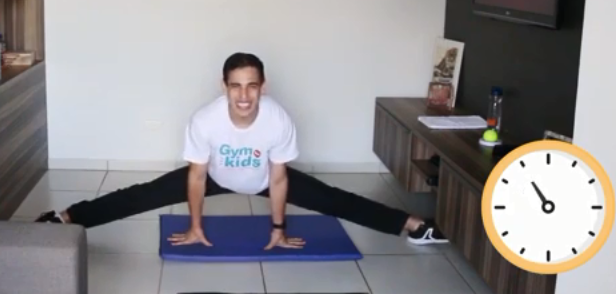 Obs: essa aula é bem extensa, você pode terminar uma outra hora para não atrasar suas outras atividades, mas se você puder e conseguir fazer a aula inteira, parabéns!Me avisem qualquer dor, problema ou sugestão no 988568612.  Atenciosamente, Leandro.